	July 8, 2020Via electronic service only due to Emergency Order at M-2020-3019262									In Re: R-2020-3017951                                             R-2020-3017970(SEE ATTACHED LIST)					   P-2020-3019019Pennsylvania Public Utility Commission et al. v. Pittsburgh Water and Sewer Authority Telephonic Evidentiary Hearing Notice 	This is to inform you that the Telephonic Call-In Evidentiary Hearings on the above-captioned cases will be held as follows:Type:		Initial Call-In Telephonic Evidentiary HearingsDates and Times:	Monday, September 14, 2020 at 1:00 PM			Thursday, September 17, 2020 at 9:00 AM			Friday, September 18, 2020 at 9:00 AM			Monday, September 21, 2020 at 1:00 PMPresiding:	Administrative Law Judge Mary Long		Administrative Law Judge Emily DeVoeActive parties will be provided with a leader passcode by separate notice.  If you wish to listen to the hearings, you must call into the hearing at the above dates and times.  You will not be called by the Presiding Officers.To listen to the hearing:You must dial the toll-free number listed belowYou must enter a PIN number when instructed to do so, also listed belowThe telephone system will connect you to the hearingToll-free Bridge Number:	 	800-369-2062  PIN Number:				4963056To the active parties:	Attention:  You may lose the case if you do not take part in this hearing and present facts on the issues raised.	If you have any hearing exhibits to which you will refer during the hearing, one (1) copy must be emailed to the Presiding Officer at malong@pa.gov  and one (1) copy each must be sent to every other party.  All copies must be received at least five (5) business days before the hearing.	You must email the Presiding Officer with a copy of ANY document you file in this case.	Individuals representing themselves are not required to be represented by an attorney.  All others (corporation, partnership, association, trust or governmental agency or subdivision) must be represented by an attorney.  An attorney representing you should file a Notice of Appearance before the scheduled hearing date.	If you require an interpreter to participate in the hearings, we will make every reasonable effort to have an interpreter present.  Please email the Legal Assistant at least ten (10) business days prior to your hearing to submit your request.AT&T Relay Service number for persons who are deaf or hearing-impaired:  1.800.654.5988The Public Utility Commission offers a free eFiling Subscription Service, which allows users to automatically receive an email notification whenever a document is added, removed, or changed on the PUC website regarding a specific case.  Instructions for subscribing to this service are on the PUC’s website at http://www.puc.pa.gov/Documentation/eFiling_Subscriptions.pdf.  R-2020-3017951, R-2020-3017970, P-2020-3019019 - PA PUBLIC UTILITY COMMISSION ET AL v. PITTSBURGH WATER AND SEWER AUTHORITY DEANNE M O'DELL ESQUIREDAN CLEARFIELD ESQUIREKAREN O MOURY ESQUIREECKERT SEAMANS CHERIN & MELLOTT LLC 
213 MARKET STREET 8TH FLOOR
HARRISBURG PA 17101 
717.237.7173717.255.3744717.237.6036
Accepts eService GINA MILLER ESQUIRE
JOHN M COOGAN ESQUIREPA PUC BI&E 
400 NORTH STREET
HARRISBURG PA 17120
717.783.8754717.783.6151
Accepts eService 
SHARON E WEBB ESQUIRE
ERIN K FURE ESQUIREDANIEL G ASMUS ESQUIREOFFICE OF SMALL BUSINESS ADVOCATE
FORUM PLACE 
555 WALNUT STREET 1ST FLOOR
HARRISBURG PA 17101 
717.783.2525
Via e-mail only due to Emergency Order at M-2020-3019262
swebb@pa.govefure@pa.govdasmus@pa.govCHRISTINE M HOOVER ESQUIREERIN L GANNON ESQUIRELAUREN E GUERRA ESQUIRE
SANTO G SPATARO ESQUIREOFFICE OF CONSUMER ADVOCATE
555 WALNUT ST 5TH FLOOR 
FORUM PLACE 
HARRISBURG PA 17101 
717.783.5048
Accepts eService RIA PEREIRA ESQUIRE
ELIZABETH R MARX ESQUIREJOHN SWEET ESQUIREPA UTILITY LAW PROJECT
118 LOCUST STREET 
HARRISBURG PA 17101 
717.710.3839
Accepts eService YVONNE S. HILTON ESQUIREJOHN F. DOHERTY ESQUIRE*LAWRENCE H. BAUMILLER ESQUIRECITY OF PITTSBURGHDEPARTMENT OF LAW414 GRANT STREETPITTSBURGH PA 15219412.255.2015*Accepts eService
Via e-mail only due to Emergency Order at M-2020-3019262yvonne.hilton@pittsburghpa.gov
john.doherty@pittsburghpa.gov
     THOMAS J. SNISCAK ESQUIREKEVIN J MCKEON ESQUIRE
WHITNEY E SNYDERHAWKE MCKEON & SNISCAK LLP100 NORTH TENTH STREET HARRISBURG PA 17101 717.236.1300 Accepts eServiceRANJAN R CHAUDHURI113 MERRIMAN MEWSPITTSBURGH PA 15203412.215.3897
Via e-mail only due to Emergency Order at M-2020-3019262ranjanraychaudhuri@gmail.com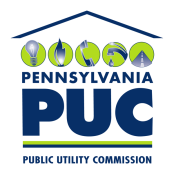  PUBLIC UTILITY COMMISSIONOffice of Administrative Law Judge400 NORTH STREET, HARRISBURG, PA 17120IN REPLY PLEASE REFER TO OUR FILE